Sziasztok Fiatalok!Idén először ti is segíthettek szüleiteknek az energia-felmérésben: azaz megvizsgálni azt, hogy hogyan használjátok otthon az energiát. Ha valamit nem tudtok, nyugodtan kérdezzétek meg tőlük!Figyeljetek, mert vannak olyan kérdések is, amiket csak nektek teszünk fel, így nagyon fontos, hogy válaszoljatok rájuk! Ezeket onnan ismeritek fel, hogy KÉK a hátterük. Ha kitöltöttétek őket, mondjátok el a válaszokat a szüleiteknek is.Miután mindent kitöltöttetek, beszéljétek meg szüleitekkel, testvéreitekkel az eredményeket, és döntsétek el közösen, hogy mik lesznek a verseny időszakára a vállalásaitok, azaz mit fogtok annak érdekében tenni, hogy minél kevesebb energiát használjatok fel - és így a versenyt is megnyerhessétek!Jó munkát!A felmérés kitöltése alapján mit gondolsz, miben vagytok jók energiatakarékossági szempontból? Sorolj fel legalább 3 dolgot! ………………………………………………………………………………………………………………………………………..………………………………………………………………………………………………………………………………………..………………………………………………………………………………………………………………………………………..………………………………………………………………………………………………………………………………………..………………………………………………………………………………………………………………………………………..A felmérés kitöltése alapján mit gondolsz, miben tudnátok fejlődni, azaz hogyan tudnátok energiatakarékosabbak lenni? Sorolj fel legalább 3 dolgot!………………………………………………………………………………………………………………………………………..………………………………………………………………………………………………………………………………………..………………………………………………………………………………………………………………………………………..………………………………………………………………………………………………………………………………………..………………………………………………………………………………………………………………………………………..Ahhoz, hogy segítsd családodat a megtakarítási versenyben, szeretnénk, ha te is tennél legalább 3 vállalást vagy ígéretet az elkövetkező 4 hónapra (május végéig): mit tudnál te tenni annak érdekében, hogy kevesebb energiát használjatok?Sorolj fel legalább 3 dolgot, amit megcsinálsz majd a verseny alatt, vagy segítesz a családodnak, hogy közösen meg tudjátok csinálni!………………………………………………………………………………………………………………………………………..………………………………………………………………………………………………………………………………………..………………………………………………………………………………………………………………………………………..………………………………………………………………………………………………………………………………………..………………………………………………………………………………………………………………………………………..Végül... beszéld meg szüleiddel, testvéreiddel, hogy ők mit gondolnak, miben vagytok jók, és miben tudnátok még fejlődni?Mondd el szüleidnek, hogy te milyen vállalásokat, ígéretet tettél, és kérdezd meg őket, hogy ők mit tesznek! Ugyanazokra a dolgokra gondoltatok?Köszönjük, hogy kitöltötted a felmérést és részt vesztek a versenyben!a szervezők: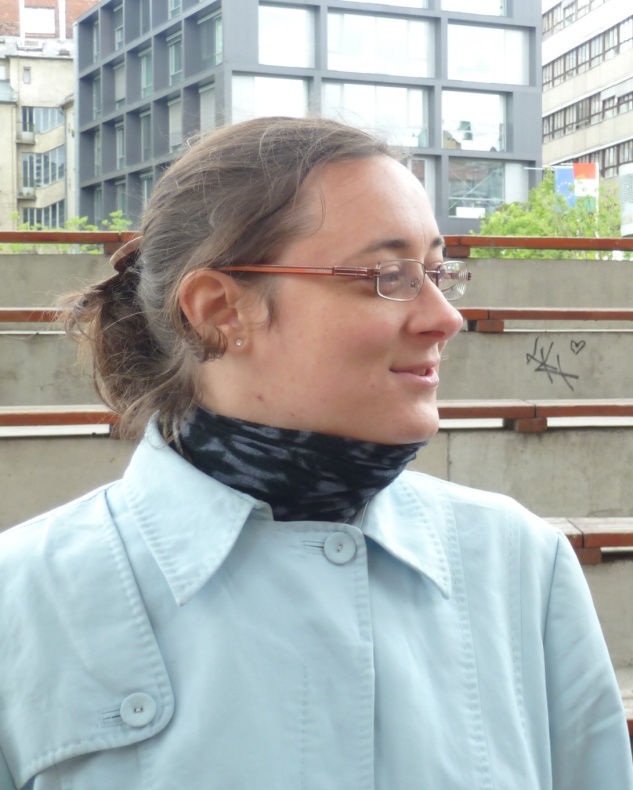 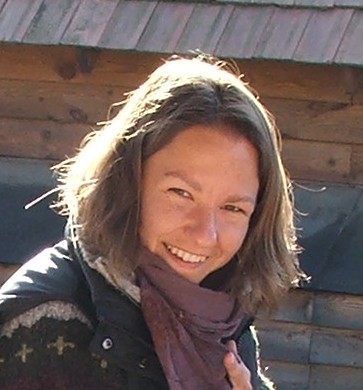 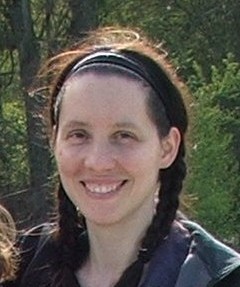 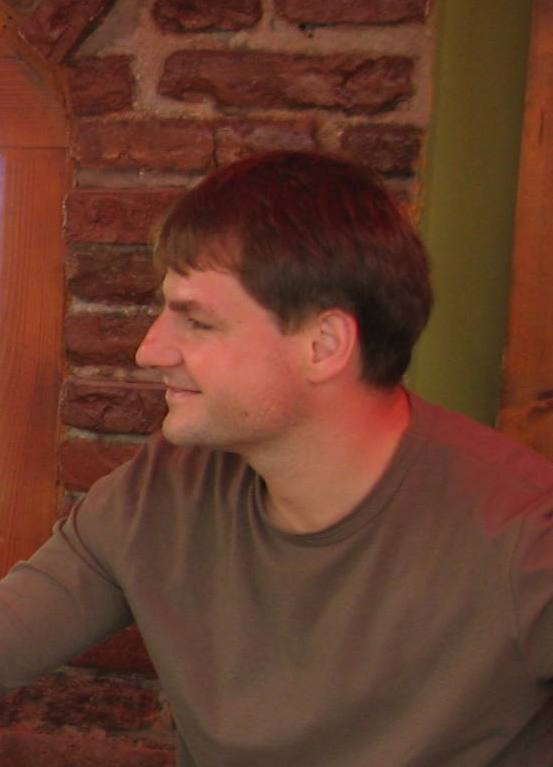 Melyik E.ON EnergiaKözösség tagja a családotok?Melyik E.ON EnergiaKözösség tagja a családotok?Melyik E.ON EnergiaKözösség tagja a családotok?Melyik E.ON EnergiaKözösség tagja a családotok?Melyik E.ON EnergiaKözösség tagja a családotok?Melyik E.ON EnergiaKözösség tagja a családotok?Melyik E.ON EnergiaKözösség tagja a családotok?Melyik E.ON EnergiaKözösség tagja a családotok?Melyik E.ON EnergiaKözösség tagja a családotok?Melyik E.ON EnergiaKözösség tagja a családotok?Mi a családotok neve (Kiss, Tóth stb.)?Mi a családotok neve (Kiss, Tóth stb.)?Mi a családotok neve (Kiss, Tóth stb.)?Mi a családotok neve (Kiss, Tóth stb.)?Mi a családotok neve (Kiss, Tóth stb.)?Mi a családotok neve (Kiss, Tóth stb.)?Mi a családotok neve (Kiss, Tóth stb.)?Mi a családotok neve (Kiss, Tóth stb.)?Mi a családotok neve (Kiss, Tóth stb.)?Mi a családotok neve (Kiss, Tóth stb.)?Hányan vagytok a családban?Hányan vagytok a családban?Hányan vagytok a családban?Hányan vagytok a családban?Hányan vagytok a családban?Hányan vagytok a családban?Hányan vagytok a családban?Hányan vagytok a családban?Hányan vagytok a családban?Hányan vagytok a családban?Felnőttek:Felnőttek:Felnőttek:Felnőttek:Felnőttek:Felnőttek:Felnőttek:Gyerekek:Gyerekek:Gyerekek:Gyerekek:Milyen házban laktok? 
(pl. családi ház, sorház, lakótelepi lakás stb.):Milyen házban laktok? 
(pl. családi ház, sorház, lakótelepi lakás stb.):Milyen házban laktok? 
(pl. családi ház, sorház, lakótelepi lakás stb.):Milyen házban laktok? 
(pl. családi ház, sorház, lakótelepi lakás stb.):Milyen házban laktok? 
(pl. családi ház, sorház, lakótelepi lakás stb.):Milyen házban laktok? 
(pl. családi ház, sorház, lakótelepi lakás stb.):Milyen házban laktok? 
(pl. családi ház, sorház, lakótelepi lakás stb.):Milyen házban laktok? 
(pl. családi ház, sorház, lakótelepi lakás stb.):Milyen házban laktok? 
(pl. családi ház, sorház, lakótelepi lakás stb.):Milyen házban laktok? 
(pl. családi ház, sorház, lakótelepi lakás stb.):1. Fűtés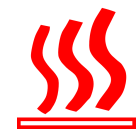 1. Fűtés1. Fűtés1. Fűtés1. Fűtés1. Fűtés1. Fűtés1. Fűtés1. Fűtés1. Fűtés1. Fűtés1. Fűtés1. Fűtés1. Fűtés1. Fűtés1. Fűtés1. Fűtés1. Fűtés1. Fűtés1. Fűtés1. FűtésMivel fűtötök? Tegyél X-t amellé, amit használtok!Mivel fűtötök? Tegyél X-t amellé, amit használtok!Mivel fűtötök? Tegyél X-t amellé, amit használtok!Mivel fűtötök? Tegyél X-t amellé, amit használtok!Mivel fűtötök? Tegyél X-t amellé, amit használtok!Mivel fűtötök? Tegyél X-t amellé, amit használtok!Mivel fűtötök? Tegyél X-t amellé, amit használtok!Mivel fűtötök? Tegyél X-t amellé, amit használtok!Mivel fűtötök? Tegyél X-t amellé, amit használtok!Mivel fűtötök? Tegyél X-t amellé, amit használtok!Mivel fűtötök? Tegyél X-t amellé, amit használtok!Mivel fűtötök? Tegyél X-t amellé, amit használtok!Mivel fűtötök? Tegyél X-t amellé, amit használtok!Mivel fűtötök? Tegyél X-t amellé, amit használtok!Mivel fűtötök? Tegyél X-t amellé, amit használtok!Mivel fűtötök? Tegyél X-t amellé, amit használtok!Mivel fűtötök? Tegyél X-t amellé, amit használtok!Mivel fűtötök? Tegyél X-t amellé, amit használtok!Mivel fűtötök? Tegyél X-t amellé, amit használtok!Mivel fűtötök? Tegyél X-t amellé, amit használtok!Mivel fűtötök? Tegyél X-t amellé, amit használtok!GázGázGázGázGázGázElektromos áramElektromos áramElektromos áramElektromos áramElektromos áramElektromos áramFaFaFaFaFaFaTávfűtés vanTávfűtés vanTávfűtés vanTávfűtés vanTávfűtés vanTávfűtés vanEgyéb (kérjük, írjátok ide, mi!)Egyéb (kérjük, írjátok ide, mi!)Egyéb (kérjük, írjátok ide, mi!)Egyéb (kérjük, írjátok ide, mi!)Egyéb (kérjük, írjátok ide, mi!)Egyéb (kérjük, írjátok ide, mi!)Tudjátok szabályozni, hogy milyen meleg, hány fok legyen otthon?Tudjátok szabályozni, hogy milyen meleg, hány fok legyen otthon?Tudjátok szabályozni, hogy milyen meleg, hány fok legyen otthon?Tudjátok szabályozni, hogy milyen meleg, hány fok legyen otthon?Tudjátok szabályozni, hogy milyen meleg, hány fok legyen otthon?Tudjátok szabályozni, hogy milyen meleg, hány fok legyen otthon?Tudjátok szabályozni, hogy milyen meleg, hány fok legyen otthon?Tudjátok szabályozni, hogy milyen meleg, hány fok legyen otthon?Tudjátok szabályozni, hogy milyen meleg, hány fok legyen otthon?Tudjátok szabályozni, hogy milyen meleg, hány fok legyen otthon?Igen - NemIgen - NemIgen - NemIgen - NemIgen - NemIgen - NemIgen - NemIgen - NemIgen - NemIgen - NemIgen - NemHa igen, hány fokra van állítva általában a fűtés?Ha igen, hány fokra van állítva általában a fűtés?Ha igen, hány fokra van állítva általában a fűtés?Ha igen, hány fokra van állítva általában a fűtés?Ha igen, hány fokra van állítva általában a fűtés?Ha igen, hány fokra van állítva általában a fűtés?Ha igen, hány fokra van állítva általában a fűtés?Ha igen, hány fokra van állítva általában a fűtés?Ha igen, hány fokra van állítva általában a fűtés?Ha igen, hány fokra van állítva általában a fűtés?Lejjebb veszitek a fűtést éjszakára, vagy ha nem vagytok otthon?Lejjebb veszitek a fűtést éjszakára, vagy ha nem vagytok otthon?Lejjebb veszitek a fűtést éjszakára, vagy ha nem vagytok otthon?Lejjebb veszitek a fűtést éjszakára, vagy ha nem vagytok otthon?Lejjebb veszitek a fűtést éjszakára, vagy ha nem vagytok otthon?Lejjebb veszitek a fűtést éjszakára, vagy ha nem vagytok otthon?Lejjebb veszitek a fűtést éjszakára, vagy ha nem vagytok otthon?Lejjebb veszitek a fűtést éjszakára, vagy ha nem vagytok otthon?Lejjebb veszitek a fűtést éjszakára, vagy ha nem vagytok otthon?Lejjebb veszitek a fűtést éjszakára, vagy ha nem vagytok otthon?Igen - NemIgen - NemIgen - NemIgen - NemIgen - NemIgen - NemIgen - NemIgen - NemIgen - NemIgen - NemIgen - NemCsak azokat a szobákat fűtitek, amiket használtok?Csak azokat a szobákat fűtitek, amiket használtok?Csak azokat a szobákat fűtitek, amiket használtok?Csak azokat a szobákat fűtitek, amiket használtok?Csak azokat a szobákat fűtitek, amiket használtok?Csak azokat a szobákat fűtitek, amiket használtok?Csak azokat a szobákat fűtitek, amiket használtok?Csak azokat a szobákat fűtitek, amiket használtok?Csak azokat a szobákat fűtitek, amiket használtok?Csak azokat a szobákat fűtitek, amiket használtok?Igen - NemIgen - NemIgen - NemIgen - NemIgen - NemIgen - NemIgen - NemIgen - NemIgen - NemIgen - NemIgen - NemTélen inkább gyakrabban, de csak rövid időre nyitjátok ki az ablakokat szellőztetéskor?Télen inkább gyakrabban, de csak rövid időre nyitjátok ki az ablakokat szellőztetéskor?Télen inkább gyakrabban, de csak rövid időre nyitjátok ki az ablakokat szellőztetéskor?Télen inkább gyakrabban, de csak rövid időre nyitjátok ki az ablakokat szellőztetéskor?Télen inkább gyakrabban, de csak rövid időre nyitjátok ki az ablakokat szellőztetéskor?Télen inkább gyakrabban, de csak rövid időre nyitjátok ki az ablakokat szellőztetéskor?Télen inkább gyakrabban, de csak rövid időre nyitjátok ki az ablakokat szellőztetéskor?Télen inkább gyakrabban, de csak rövid időre nyitjátok ki az ablakokat szellőztetéskor?Télen inkább gyakrabban, de csak rövid időre nyitjátok ki az ablakokat szellőztetéskor?Télen inkább gyakrabban, de csak rövid időre nyitjátok ki az ablakokat szellőztetéskor?Igen – Nem – Nem mindigIgen – Nem – Nem mindigIgen – Nem – Nem mindigIgen – Nem – Nem mindigIgen – Nem – Nem mindigIgen – Nem – Nem mindigIgen – Nem – Nem mindigIgen – Nem – Nem mindigIgen – Nem – Nem mindigIgen – Nem – Nem mindigIgen – Nem – Nem mindig2. Hűtés - ha nyáron nagyon meleg van... 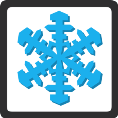 2. Hűtés - ha nyáron nagyon meleg van... 2. Hűtés - ha nyáron nagyon meleg van... 2. Hűtés - ha nyáron nagyon meleg van... 2. Hűtés - ha nyáron nagyon meleg van... 2. Hűtés - ha nyáron nagyon meleg van... 2. Hűtés - ha nyáron nagyon meleg van... 2. Hűtés - ha nyáron nagyon meleg van... 2. Hűtés - ha nyáron nagyon meleg van... 2. Hűtés - ha nyáron nagyon meleg van... 2. Hűtés - ha nyáron nagyon meleg van... 2. Hűtés - ha nyáron nagyon meleg van... 2. Hűtés - ha nyáron nagyon meleg van... 2. Hűtés - ha nyáron nagyon meleg van... 2. Hűtés - ha nyáron nagyon meleg van... 2. Hűtés - ha nyáron nagyon meleg van... 2. Hűtés - ha nyáron nagyon meleg van... 2. Hűtés - ha nyáron nagyon meleg van... 2. Hűtés - ha nyáron nagyon meleg van... 2. Hűtés - ha nyáron nagyon meleg van... 2. Hűtés - ha nyáron nagyon meleg van... Van légkondicionáló berendezésetek vagy valamilyen hűtőrendszeretek?Van légkondicionáló berendezésetek vagy valamilyen hűtőrendszeretek?Van légkondicionáló berendezésetek vagy valamilyen hűtőrendszeretek?Van légkondicionáló berendezésetek vagy valamilyen hűtőrendszeretek?Van légkondicionáló berendezésetek vagy valamilyen hűtőrendszeretek?Van légkondicionáló berendezésetek vagy valamilyen hűtőrendszeretek?Van légkondicionáló berendezésetek vagy valamilyen hűtőrendszeretek?Van légkondicionáló berendezésetek vagy valamilyen hűtőrendszeretek?Van légkondicionáló berendezésetek vagy valamilyen hűtőrendszeretek?Van légkondicionáló berendezésetek vagy valamilyen hűtőrendszeretek?Igen – NemIgen – NemIgen – NemIgen – NemIgen – NemIgen – NemIgen – NemIgen – NemIgen – NemIgen – NemIgen – NemHa nyáron nagyon melegetek van otthon, mit csináltok? Tegyél X-t amellé, amit csináltok!Ha nyáron nagyon melegetek van otthon, mit csináltok? Tegyél X-t amellé, amit csináltok!Ha nyáron nagyon melegetek van otthon, mit csináltok? Tegyél X-t amellé, amit csináltok!Ha nyáron nagyon melegetek van otthon, mit csináltok? Tegyél X-t amellé, amit csináltok!Ha nyáron nagyon melegetek van otthon, mit csináltok? Tegyél X-t amellé, amit csináltok!Ha nyáron nagyon melegetek van otthon, mit csináltok? Tegyél X-t amellé, amit csináltok!Ha nyáron nagyon melegetek van otthon, mit csináltok? Tegyél X-t amellé, amit csináltok!Ha nyáron nagyon melegetek van otthon, mit csináltok? Tegyél X-t amellé, amit csináltok!Ha nyáron nagyon melegetek van otthon, mit csináltok? Tegyél X-t amellé, amit csináltok!Ha nyáron nagyon melegetek van otthon, mit csináltok? Tegyél X-t amellé, amit csináltok!Ha nyáron nagyon melegetek van otthon, mit csináltok? Tegyél X-t amellé, amit csináltok!Ha nyáron nagyon melegetek van otthon, mit csináltok? Tegyél X-t amellé, amit csináltok!Ha nyáron nagyon melegetek van otthon, mit csináltok? Tegyél X-t amellé, amit csináltok!Ha nyáron nagyon melegetek van otthon, mit csináltok? Tegyél X-t amellé, amit csináltok!Ha nyáron nagyon melegetek van otthon, mit csináltok? Tegyél X-t amellé, amit csináltok!Ha nyáron nagyon melegetek van otthon, mit csináltok? Tegyél X-t amellé, amit csináltok!Ha nyáron nagyon melegetek van otthon, mit csináltok? Tegyél X-t amellé, amit csináltok!Ha nyáron nagyon melegetek van otthon, mit csináltok? Tegyél X-t amellé, amit csináltok!Ha nyáron nagyon melegetek van otthon, mit csináltok? Tegyél X-t amellé, amit csináltok!Ha nyáron nagyon melegetek van otthon, mit csináltok? Tegyél X-t amellé, amit csináltok!Ha nyáron nagyon melegetek van otthon, mit csináltok? Tegyél X-t amellé, amit csináltok!Éjszakára kinyitjuk az ablakot, leeresztjük a redőnyt.Éjszakára kinyitjuk az ablakot, leeresztjük a redőnyt.Éjszakára kinyitjuk az ablakot, leeresztjük a redőnyt.Éjszakára kinyitjuk az ablakot, leeresztjük a redőnyt.Éjszakára kinyitjuk az ablakot, leeresztjük a redőnyt.Éjszakára kinyitjuk az ablakot, leeresztjük a redőnyt.Éjszakára kinyitjuk az ablakot, leeresztjük a redőnyt.Éjszakára kinyitjuk az ablakot, leeresztjük a redőnyt.Éjszakára kinyitjuk az ablakot, leeresztjük a redőnyt.Éjszakára kinyitjuk az ablakot, leeresztjük a redőnyt.Éjszakára kinyitjuk az ablakot, leeresztjük a redőnyt.Éjszakára kinyitjuk az ablakot, leeresztjük a redőnyt.Éjszakára kinyitjuk az ablakot, leeresztjük a redőnyt.Éjszakára kinyitjuk az ablakot, leeresztjük a redőnyt.Bekapcsoljuk a légkondit.Bekapcsoljuk a légkondit.Bekapcsoljuk a légkondit.Bekapcsoljuk a légkondit.Bekapcsoljuk a légkondit.Bekapcsoljuk a légkondit.Bekapcsoljuk a légkondit.Bekapcsoljuk a légkondit.Bekapcsoljuk a légkondit.Bekapcsoljuk a légkondit.Bekapcsoljuk a légkondit.Bekapcsoljuk a légkondit.Bekapcsoljuk a légkondit.Bekapcsoljuk a légkondit.Egyéb (kérjük, írjátok le mit!)Egyéb (kérjük, írjátok le mit!)Egyéb (kérjük, írjátok le mit!)Egyéb (kérjük, írjátok le mit!)Egyéb (kérjük, írjátok le mit!)Egyéb (kérjük, írjátok le mit!)Egyéb (kérjük, írjátok le mit!)Egyéb (kérjük, írjátok le mit!)Egyéb (kérjük, írjátok le mit!)Egyéb (kérjük, írjátok le mit!)Egyéb (kérjük, írjátok le mit!)Egyéb (kérjük, írjátok le mit!)Egyéb (kérjük, írjátok le mit!)Egyéb (kérjük, írjátok le mit!)3. Hőszigetelés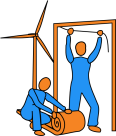 3. Hőszigetelés3. Hőszigetelés3. Hőszigetelés3. Hőszigetelés3. Hőszigetelés3. Hőszigetelés3. Hőszigetelés3. Hőszigetelés3. Hőszigetelés3. Hőszigetelés3. Hőszigetelés3. Hőszigetelés3. Hőszigetelés3. Hőszigetelés3. Hőszigetelés3. Hőszigetelés3. Hőszigetelés3. Hőszigetelés3. Hőszigetelés3. HőszigetelésVan szigetelve a házatok, lakásotok?Van szigetelve a házatok, lakásotok?Van szigetelve a házatok, lakásotok?Van szigetelve a házatok, lakásotok?Van szigetelve a házatok, lakásotok?Van szigetelve a házatok, lakásotok?Van szigetelve a házatok, lakásotok?Van szigetelve a házatok, lakásotok?Van szigetelve a házatok, lakásotok?Van szigetelve a házatok, lakásotok?Van szigetelve a házatok, lakásotok?Van szigetelve a házatok, lakásotok?Van szigetelve a házatok, lakásotok?Van szigetelve a házatok, lakásotok?Van - NincsVan - NincsVan - NincsVan - NincsVan - NincsVan - NincsVan - NincsMilyenek az ablakaitok? Nézd meg, és tegyél X-t oda, ami a ti lakásotokra jellemző!Milyenek az ablakaitok? Nézd meg, és tegyél X-t oda, ami a ti lakásotokra jellemző!Milyenek az ablakaitok? Nézd meg, és tegyél X-t oda, ami a ti lakásotokra jellemző!Milyenek az ablakaitok? Nézd meg, és tegyél X-t oda, ami a ti lakásotokra jellemző!Milyenek az ablakaitok? Nézd meg, és tegyél X-t oda, ami a ti lakásotokra jellemző!Milyenek az ablakaitok? Nézd meg, és tegyél X-t oda, ami a ti lakásotokra jellemző!Milyenek az ablakaitok? Nézd meg, és tegyél X-t oda, ami a ti lakásotokra jellemző!Milyenek az ablakaitok? Nézd meg, és tegyél X-t oda, ami a ti lakásotokra jellemző!Milyenek az ablakaitok? Nézd meg, és tegyél X-t oda, ami a ti lakásotokra jellemző!Milyenek az ablakaitok? Nézd meg, és tegyél X-t oda, ami a ti lakásotokra jellemző!Milyenek az ablakaitok? Nézd meg, és tegyél X-t oda, ami a ti lakásotokra jellemző!Milyenek az ablakaitok? Nézd meg, és tegyél X-t oda, ami a ti lakásotokra jellemző!Milyenek az ablakaitok? Nézd meg, és tegyél X-t oda, ami a ti lakásotokra jellemző!Milyenek az ablakaitok? Nézd meg, és tegyél X-t oda, ami a ti lakásotokra jellemző!Milyenek az ablakaitok? Nézd meg, és tegyél X-t oda, ami a ti lakásotokra jellemző!Milyenek az ablakaitok? Nézd meg, és tegyél X-t oda, ami a ti lakásotokra jellemző!Milyenek az ablakaitok? Nézd meg, és tegyél X-t oda, ami a ti lakásotokra jellemző!Milyenek az ablakaitok? Nézd meg, és tegyél X-t oda, ami a ti lakásotokra jellemző!Milyenek az ablakaitok? Nézd meg, és tegyél X-t oda, ami a ti lakásotokra jellemző!Milyenek az ablakaitok? Nézd meg, és tegyél X-t oda, ami a ti lakásotokra jellemző!Milyenek az ablakaitok? Nézd meg, és tegyél X-t oda, ami a ti lakásotokra jellemző!Egy réteg üveg vanEgy réteg üveg vanEgy réteg üveg vanEgy réteg üveg vanEgy réteg üveg vanEgy réteg üveg vanEgy réteg üveg vanEgy réteg üveg vanEgy réteg üveg vanEgy réteg üveg vanEgy réteg üveg vanEgy réteg üveg vanEgy réteg üveg vanEgy réteg üveg vanKét réteg üveg van, és külön-külön lehet nyitni a 2 ablakot.Két réteg üveg van, és külön-külön lehet nyitni a 2 ablakot.Két réteg üveg van, és külön-külön lehet nyitni a 2 ablakot.Két réteg üveg van, és külön-külön lehet nyitni a 2 ablakot.Két réteg üveg van, és külön-külön lehet nyitni a 2 ablakot.Két réteg üveg van, és külön-külön lehet nyitni a 2 ablakot.Két réteg üveg van, és külön-külön lehet nyitni a 2 ablakot.Két réteg üveg van, és külön-külön lehet nyitni a 2 ablakot.Két réteg üveg van, és külön-külön lehet nyitni a 2 ablakot.Két réteg üveg van, és külön-külön lehet nyitni a 2 ablakot.Két réteg üveg van, és külön-külön lehet nyitni a 2 ablakot.Két réteg üveg van, és külön-külön lehet nyitni a 2 ablakot.Két réteg üveg van, és külön-külön lehet nyitni a 2 ablakot.Két réteg üveg van, és külön-külön lehet nyitni a 2 ablakot.Két réteg üveg van.Két réteg üveg van.Két réteg üveg van.Két réteg üveg van.Két réteg üveg van.Két réteg üveg van.Két réteg üveg van.Két réteg üveg van.Két réteg üveg van.Két réteg üveg van.Két réteg üveg van.Két réteg üveg van.Két réteg üveg van.Két réteg üveg van.Három réteg üveg van.Három réteg üveg van.Három réteg üveg van.Három réteg üveg van.Három réteg üveg van.Három réteg üveg van.Három réteg üveg van.Három réteg üveg van.Három réteg üveg van.Három réteg üveg van.Három réteg üveg van.Három réteg üveg van.Három réteg üveg van.Három réteg üveg van.Ha az ablakok nem zárnak elég jól, van valamilyen praktika, amit használtok? Tegyél X-t oda, amit csináltok!Ha az ablakok nem zárnak elég jól, van valamilyen praktika, amit használtok? Tegyél X-t oda, amit csináltok!Ha az ablakok nem zárnak elég jól, van valamilyen praktika, amit használtok? Tegyél X-t oda, amit csináltok!Ha az ablakok nem zárnak elég jól, van valamilyen praktika, amit használtok? Tegyél X-t oda, amit csináltok!Ha az ablakok nem zárnak elég jól, van valamilyen praktika, amit használtok? Tegyél X-t oda, amit csináltok!Ha az ablakok nem zárnak elég jól, van valamilyen praktika, amit használtok? Tegyél X-t oda, amit csináltok!Ha az ablakok nem zárnak elég jól, van valamilyen praktika, amit használtok? Tegyél X-t oda, amit csináltok!Ha az ablakok nem zárnak elég jól, van valamilyen praktika, amit használtok? Tegyél X-t oda, amit csináltok!Ha az ablakok nem zárnak elég jól, van valamilyen praktika, amit használtok? Tegyél X-t oda, amit csináltok!Ha az ablakok nem zárnak elég jól, van valamilyen praktika, amit használtok? Tegyél X-t oda, amit csináltok!Ha az ablakok nem zárnak elég jól, van valamilyen praktika, amit használtok? Tegyél X-t oda, amit csináltok!Ha az ablakok nem zárnak elég jól, van valamilyen praktika, amit használtok? Tegyél X-t oda, amit csináltok!Ha az ablakok nem zárnak elég jól, van valamilyen praktika, amit használtok? Tegyél X-t oda, amit csináltok!Ha az ablakok nem zárnak elég jól, van valamilyen praktika, amit használtok? Tegyél X-t oda, amit csináltok!Ha az ablakok nem zárnak elég jól, van valamilyen praktika, amit használtok? Tegyél X-t oda, amit csináltok!Ha az ablakok nem zárnak elég jól, van valamilyen praktika, amit használtok? Tegyél X-t oda, amit csináltok!Ha az ablakok nem zárnak elég jól, van valamilyen praktika, amit használtok? Tegyél X-t oda, amit csináltok!Ha az ablakok nem zárnak elég jól, van valamilyen praktika, amit használtok? Tegyél X-t oda, amit csináltok!Ha az ablakok nem zárnak elég jól, van valamilyen praktika, amit használtok? Tegyél X-t oda, amit csináltok!Ha az ablakok nem zárnak elég jól, van valamilyen praktika, amit használtok? Tegyél X-t oda, amit csináltok!Ha az ablakok nem zárnak elég jól, van valamilyen praktika, amit használtok? Tegyél X-t oda, amit csináltok!vastag függönyt tettünk a bejárati ajtóhoz és/vagy az ablakokravastag függönyt tettünk a bejárati ajtóhoz és/vagy az ablakokravastag függönyt tettünk a bejárati ajtóhoz és/vagy az ablakokravastag függönyt tettünk a bejárati ajtóhoz és/vagy az ablakokravastag függönyt tettünk a bejárati ajtóhoz és/vagy az ablakokravastag függönyt tettünk a bejárati ajtóhoz és/vagy az ablakokravastag függönyt tettünk a bejárati ajtóhoz és/vagy az ablakokravastag függönyt tettünk a bejárati ajtóhoz és/vagy az ablakokravastag függönyt tettünk a bejárati ajtóhoz és/vagy az ablakokravastag függönyt tettünk a bejárati ajtóhoz és/vagy az ablakokravastag függönyt tettünk a bejárati ajtóhoz és/vagy az ablakokravastag függönyt tettünk a bejárati ajtóhoz és/vagy az ablakokravastag függönyt tettünk a bejárati ajtóhoz és/vagy az ablakokravastag függönyt tettünk a bejárati ajtóhoz és/vagy az ablakokraablakpárnákat használunkablakpárnákat használunkablakpárnákat használunkablakpárnákat használunkablakpárnákat használunkablakpárnákat használunkablakpárnákat használunkablakpárnákat használunkablakpárnákat használunkablakpárnákat használunkablakpárnákat használunkablakpárnákat használunkablakpárnákat használunkablakpárnákat használunkspalettánk van, amit éjszakára vagy nagy melegben becsukunkspalettánk van, amit éjszakára vagy nagy melegben becsukunkspalettánk van, amit éjszakára vagy nagy melegben becsukunkspalettánk van, amit éjszakára vagy nagy melegben becsukunkspalettánk van, amit éjszakára vagy nagy melegben becsukunkspalettánk van, amit éjszakára vagy nagy melegben becsukunkspalettánk van, amit éjszakára vagy nagy melegben becsukunkspalettánk van, amit éjszakára vagy nagy melegben becsukunkspalettánk van, amit éjszakára vagy nagy melegben becsukunkspalettánk van, amit éjszakára vagy nagy melegben becsukunkspalettánk van, amit éjszakára vagy nagy melegben becsukunkspalettánk van, amit éjszakára vagy nagy melegben becsukunkspalettánk van, amit éjszakára vagy nagy melegben becsukunkspalettánk van, amit éjszakára vagy nagy melegben becsukunkredőny van, amit éjszakára vagy nagy melegben lehúzunkredőny van, amit éjszakára vagy nagy melegben lehúzunkredőny van, amit éjszakára vagy nagy melegben lehúzunkredőny van, amit éjszakára vagy nagy melegben lehúzunkredőny van, amit éjszakára vagy nagy melegben lehúzunkredőny van, amit éjszakára vagy nagy melegben lehúzunkredőny van, amit éjszakára vagy nagy melegben lehúzunkredőny van, amit éjszakára vagy nagy melegben lehúzunkredőny van, amit éjszakára vagy nagy melegben lehúzunkredőny van, amit éjszakára vagy nagy melegben lehúzunkredőny van, amit éjszakára vagy nagy melegben lehúzunkredőny van, amit éjszakára vagy nagy melegben lehúzunkredőny van, amit éjszakára vagy nagy melegben lehúzunkredőny van, amit éjszakára vagy nagy melegben lehúzunkzsalugáter van, amit éjszakára vagy nagy melegben becsukunkzsalugáter van, amit éjszakára vagy nagy melegben becsukunkzsalugáter van, amit éjszakára vagy nagy melegben becsukunkzsalugáter van, amit éjszakára vagy nagy melegben becsukunkzsalugáter van, amit éjszakára vagy nagy melegben becsukunkzsalugáter van, amit éjszakára vagy nagy melegben becsukunkzsalugáter van, amit éjszakára vagy nagy melegben becsukunkzsalugáter van, amit éjszakára vagy nagy melegben becsukunkzsalugáter van, amit éjszakára vagy nagy melegben becsukunkzsalugáter van, amit éjszakára vagy nagy melegben becsukunkzsalugáter van, amit éjszakára vagy nagy melegben becsukunkzsalugáter van, amit éjszakára vagy nagy melegben becsukunkzsalugáter van, amit éjszakára vagy nagy melegben becsukunkzsalugáter van, amit éjszakára vagy nagy melegben becsukunkEgyéb praktikát alkalmazunk (kérjük, írd ide, hogy mit!)Egyéb praktikát alkalmazunk (kérjük, írd ide, hogy mit!)Egyéb praktikát alkalmazunk (kérjük, írd ide, hogy mit!)Egyéb praktikát alkalmazunk (kérjük, írd ide, hogy mit!)Egyéb praktikát alkalmazunk (kérjük, írd ide, hogy mit!)Egyéb praktikát alkalmazunk (kérjük, írd ide, hogy mit!)Egyéb praktikát alkalmazunk (kérjük, írd ide, hogy mit!)Egyéb praktikát alkalmazunk (kérjük, írd ide, hogy mit!)Egyéb praktikát alkalmazunk (kérjük, írd ide, hogy mit!)Egyéb praktikát alkalmazunk (kérjük, írd ide, hogy mit!)Egyéb praktikát alkalmazunk (kérjük, írd ide, hogy mit!)Egyéb praktikát alkalmazunk (kérjük, írd ide, hogy mit!)Egyéb praktikát alkalmazunk (kérjük, írd ide, hogy mit!)Egyéb praktikát alkalmazunk (kérjük, írd ide, hogy mit!)4. Meleg víz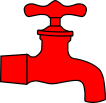 4. Meleg víz4. Meleg víz4. Meleg víz4. Meleg víz4. Meleg víz4. Meleg víz4. Meleg víz4. Meleg víz4. Meleg víz4. Meleg víz4. Meleg víz4. Meleg víz4. Meleg víz4. Meleg víz4. Meleg víz4. Meleg víz4. Meleg víz4. Meleg víz4. Meleg víz4. Meleg vízÁltalában fürödtök vagy zuhanyoztok?(Kérjük, itt gondolj a háztartás minden tagjára!)Általában fürödtök vagy zuhanyoztok?(Kérjük, itt gondolj a háztartás minden tagjára!)Általában fürödtök vagy zuhanyoztok?(Kérjük, itt gondolj a háztartás minden tagjára!)Általában fürödtök vagy zuhanyoztok?(Kérjük, itt gondolj a háztartás minden tagjára!)Általában fürödtök vagy zuhanyoztok?(Kérjük, itt gondolj a háztartás minden tagjára!)Általában fürödtök vagy zuhanyoztok?(Kérjük, itt gondolj a háztartás minden tagjára!)Általában fürödtök vagy zuhanyoztok?(Kérjük, itt gondolj a háztartás minden tagjára!)Általában fürödtök vagy zuhanyoztok?(Kérjük, itt gondolj a háztartás minden tagjára!)Általában fürödtök vagy zuhanyoztok?(Kérjük, itt gondolj a háztartás minden tagjára!)Általában fürödtök vagy zuhanyoztok?(Kérjük, itt gondolj a háztartás minden tagjára!)Többször fürdünk - Többször zuhanyzunkTöbbször fürdünk - Többször zuhanyzunkTöbbször fürdünk - Többször zuhanyzunkTöbbször fürdünk - Többször zuhanyzunkTöbbször fürdünk - Többször zuhanyzunkTöbbször fürdünk - Többször zuhanyzunkTöbbször fürdünk - Többször zuhanyzunkTöbbször fürdünk - Többször zuhanyzunkTöbbször fürdünk - Többször zuhanyzunkTöbbször fürdünk - Többször zuhanyzunkTöbbször fürdünk - Többször zuhanyzunkÁtlagosan hány percig zuhanyoztok?Átlagosan hány percig zuhanyoztok?Szappanozás közben elzárjátok a csapot?Szappanozás közben elzárjátok a csapot?Szappanozás közben elzárjátok a csapot?Szappanozás közben elzárjátok a csapot?Szappanozás közben elzárjátok a csapot?Szappanozás közben elzárjátok a csapot?Szappanozás közben elzárjátok a csapot?Szappanozás közben elzárjátok a csapot?Szappanozás közben elzárjátok a csapot?Szappanozás közben elzárjátok a csapot?Igen – Nem – Nem mindigIgen – Nem – Nem mindigIgen – Nem – Nem mindigIgen – Nem – Nem mindigIgen – Nem – Nem mindigIgen – Nem – Nem mindigA fürdő vagy zuhanyzó vizet gyűjtitek, és felhasználjátok másra? A fürdő vagy zuhanyzó vizet gyűjtitek, és felhasználjátok másra? A fürdő vagy zuhanyzó vizet gyűjtitek, és felhasználjátok másra? A fürdő vagy zuhanyzó vizet gyűjtitek, és felhasználjátok másra? A fürdő vagy zuhanyzó vizet gyűjtitek, és felhasználjátok másra? A fürdő vagy zuhanyzó vizet gyűjtitek, és felhasználjátok másra? A fürdő vagy zuhanyzó vizet gyűjtitek, és felhasználjátok másra? A fürdő vagy zuhanyzó vizet gyűjtitek, és felhasználjátok másra? A fürdő vagy zuhanyzó vizet gyűjtitek, és felhasználjátok másra? A fürdő vagy zuhanyzó vizet gyűjtitek, és felhasználjátok másra? Igen – Nem – Nem mindigIgen – Nem – Nem mindigIgen – Nem – Nem mindigIgen – Nem – Nem mindigIgen – Nem – Nem mindigIgen – Nem – Nem mindigIgen – Nem – Nem mindigIgen – Nem – Nem mindigIgen – Nem – Nem mindigIgen – Nem – Nem mindigIgen – Nem – Nem mindigHa gyűjtitek, mire használjátok? Tegyél X-t amellé, amire használjátok! Ha gyűjtitek, mire használjátok? Tegyél X-t amellé, amire használjátok! Ha gyűjtitek, mire használjátok? Tegyél X-t amellé, amire használjátok! Ha gyűjtitek, mire használjátok? Tegyél X-t amellé, amire használjátok! Ha gyűjtitek, mire használjátok? Tegyél X-t amellé, amire használjátok! Ha gyűjtitek, mire használjátok? Tegyél X-t amellé, amire használjátok! Ha gyűjtitek, mire használjátok? Tegyél X-t amellé, amire használjátok! Ha gyűjtitek, mire használjátok? Tegyél X-t amellé, amire használjátok! Ha gyűjtitek, mire használjátok? Tegyél X-t amellé, amire használjátok! Ha gyűjtitek, mire használjátok? Tegyél X-t amellé, amire használjátok! Ha gyűjtitek, mire használjátok? Tegyél X-t amellé, amire használjátok! Ha gyűjtitek, mire használjátok? Tegyél X-t amellé, amire használjátok! Ha gyűjtitek, mire használjátok? Tegyél X-t amellé, amire használjátok! Ha gyűjtitek, mire használjátok? Tegyél X-t amellé, amire használjátok! Ha gyűjtitek, mire használjátok? Tegyél X-t amellé, amire használjátok! Ha gyűjtitek, mire használjátok? Tegyél X-t amellé, amire használjátok! Ha gyűjtitek, mire használjátok? Tegyél X-t amellé, amire használjátok! Ha gyűjtitek, mire használjátok? Tegyél X-t amellé, amire használjátok! Ha gyűjtitek, mire használjátok? Tegyél X-t amellé, amire használjátok! Ha gyűjtitek, mire használjátok? Tegyél X-t amellé, amire használjátok! Ha gyűjtitek, mire használjátok? Tegyél X-t amellé, amire használjátok! FelmosásraFelmosásraFelmosásraFelmosásraFelmosásraFelmosásraFelmosásraFelmosásraFelmosásraFelmosásraMosásra, áztatásraMosásra, áztatásraMosásra, áztatásraMosásra, áztatásraMosásra, áztatásraMosásra, áztatásraMosásra, áztatásraMosásra, áztatásraMosásra, áztatásraMosásra, áztatásraWC-öblítésreWC-öblítésreWC-öblítésreWC-öblítésreWC-öblítésreWC-öblítésreWC-öblítésreWC-öblítésreWC-öblítésreWC-öblítésreEgyéb célra (kérjük, írjátok le, hogy mire!)Egyéb célra (kérjük, írjátok le, hogy mire!)Egyéb célra (kérjük, írjátok le, hogy mire!)Egyéb célra (kérjük, írjátok le, hogy mire!)Egyéb célra (kérjük, írjátok le, hogy mire!)Egyéb célra (kérjük, írjátok le, hogy mire!)Egyéb célra (kérjük, írjátok le, hogy mire!)Egyéb célra (kérjük, írjátok le, hogy mire!)Egyéb célra (kérjük, írjátok le, hogy mire!)Egyéb célra (kérjük, írjátok le, hogy mire!)5. Mosogatás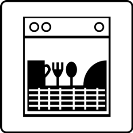 5. Mosogatás5. Mosogatás5. Mosogatás5. Mosogatás5. Mosogatás5. Mosogatás5. Mosogatás5. Mosogatás5. Mosogatás5. Mosogatás5. Mosogatás5. Mosogatás5. Mosogatás5. Mosogatás5. Mosogatás5. Mosogatás5. Mosogatás5. Mosogatás5. Mosogatás5. MosogatásHogyan mosogattok?Hogyan mosogattok?Hogyan mosogattok?Hogyan mosogattok?Kézzel - géppelKézzel - géppelKézzel - géppelKézzel - géppelKézzel - géppelKézzel - géppelKézzel - géppelKézzel - géppelKézzel - géppelKézzel - géppelKézzel - géppelKézzel - géppelKézzel - géppelKézzel - géppelKézzel - géppelKézzel - géppelKézzel - géppelHa kézzel - tegyél X-t amellé, ami igaz rátok!Ha kézzel - tegyél X-t amellé, ami igaz rátok!Ha kézzel - tegyél X-t amellé, ami igaz rátok!Ha kézzel - tegyél X-t amellé, ami igaz rátok!Ha kézzel - tegyél X-t amellé, ami igaz rátok!Ha kézzel - tegyél X-t amellé, ami igaz rátok!Ha kézzel - tegyél X-t amellé, ami igaz rátok!Ha kézzel - tegyél X-t amellé, ami igaz rátok!Ha kézzel - tegyél X-t amellé, ami igaz rátok!Ha géppel - tegyél X-t amellé, ami igaz rátok!:Ha géppel - tegyél X-t amellé, ami igaz rátok!:Ha géppel - tegyél X-t amellé, ami igaz rátok!:Ha géppel - tegyél X-t amellé, ami igaz rátok!:Ha géppel - tegyél X-t amellé, ami igaz rátok!:Ha géppel - tegyél X-t amellé, ami igaz rátok!:Ha géppel - tegyél X-t amellé, ami igaz rátok!:Ha géppel - tegyél X-t amellé, ami igaz rátok!:Ha géppel - tegyél X-t amellé, ami igaz rátok!:Ha géppel - tegyél X-t amellé, ami igaz rátok!:Ha géppel - tegyél X-t amellé, ami igaz rátok!:Ha géppel - tegyél X-t amellé, ami igaz rátok!:Folyó vízben?Folyó vízben?Folyó vízben?Telepakoljátok a gépet?Telepakoljátok a gépet?Telepakoljátok a gépet?Telepakoljátok a gépet?Telepakoljátok a gépet?Telepakoljátok a gépet?Telepakoljátok a gépet?Álló vízben?Álló vízben?Álló vízben?Használtok takarékos programot?Használtok takarékos programot?Használtok takarékos programot?Használtok takarékos programot?Használtok takarékos programot?Használtok takarékos programot?Használtok takarékos programot?6. Világítás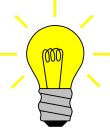 6. Világítás6. Világítás6. Világítás6. Világítás6. Világítás6. Világítás6. Világítás6. Világítás6. Világítás6. Világítás6. Világítás6. Világítás6. Világítás6. Világítás6. Világítás6. Világítás6. Világítás6. Világítás6. Világítás6. VilágításTippeld meg a villanyégők számát otthonotokban!Tippeld meg a villanyégők számát otthonotokban!Tippeld meg a villanyégők számát otthonotokban!Tippeld meg a villanyégők számát otthonotokban!Tippeld meg a villanyégők számát otthonotokban!Tippeld meg a villanyégők számát otthonotokban!Tippeld meg a villanyégők számát otthonotokban!Számold meg a villanyégőket:Számold meg a villanyégőket:Számold meg a villanyégőket:Számold meg a villanyégőket:Számold meg a villanyégőket:Számold meg a villanyégőket:Számold meg a villanyégőket:Számold meg a villanyégőket:Számold meg a villanyégőket:Hány darab energiatakarékos?Hány darab energiatakarékos?Hány darab energiatakarékos?Hány darab energiatakarékos?Hány darab energiatakarékos?Hány darab energiatakarékos?Hány darab energiatakarékos?Hány darab energiatakarékos?Hány darab energiatakarékos?Hány darab energiatakarékos?És ebből hány darab LED?És ebből hány darab LED?És ebből hány darab LED?És ebből hány darab LED?És ebből hány darab LED?És ebből hány darab LED?És ebből hány darab LED?És ebből hány darab LED?És ebből hány darab LED?És ebből hány darab LED?Van helyi világítás, kis lámpa aVan helyi világítás, kis lámpa aVan helyi világítás, kis lámpa aVan helyi világítás, kis lámpa aVan helyi világítás, kis lámpa aVan helyi világítás, kis lámpa aVan helyi világítás, kis lámpa aVan helyi világítás, kis lámpa aVan helyi világítás, kis lámpa aVan helyi világítás, kis lámpa akonyhában?konyhában?konyhában?konyhában?konyhában?konyhában?konyhában?konyhában?Igen – NemIgen – NemIgen – NemVan helyi világítás, kis lámpa aVan helyi világítás, kis lámpa aVan helyi világítás, kis lámpa aVan helyi világítás, kis lámpa aVan helyi világítás, kis lámpa aVan helyi világítás, kis lámpa aVan helyi világítás, kis lámpa aVan helyi világítás, kis lámpa aVan helyi világítás, kis lámpa aVan helyi világítás, kis lámpa anappaliban?nappaliban?nappaliban?nappaliban?nappaliban?nappaliban?nappaliban?nappaliban?Igen – NemIgen – NemIgen – NemVan helyi világítás, kis lámpa aVan helyi világítás, kis lámpa aVan helyi világítás, kis lámpa aVan helyi világítás, kis lámpa aVan helyi világítás, kis lámpa aVan helyi világítás, kis lámpa aVan helyi világítás, kis lámpa aVan helyi világítás, kis lámpa aVan helyi világítás, kis lámpa aVan helyi világítás, kis lámpa adolgozó/tanuló szobában?dolgozó/tanuló szobában?dolgozó/tanuló szobában?dolgozó/tanuló szobában?dolgozó/tanuló szobában?dolgozó/tanuló szobában?dolgozó/tanuló szobában?dolgozó/tanuló szobában?Igen – NemIgen – NemIgen – NemVan helyi világítás, kis lámpa aVan helyi világítás, kis lámpa aVan helyi világítás, kis lámpa aVan helyi világítás, kis lámpa aVan helyi világítás, kis lámpa aVan helyi világítás, kis lámpa aVan helyi világítás, kis lámpa aVan helyi világítás, kis lámpa aVan helyi világítás, kis lámpa aVan helyi világítás, kis lámpa ahálószobában?hálószobában?hálószobában?hálószobában?hálószobában?hálószobában?hálószobában?hálószobában?Igen – NemIgen – NemIgen – Nem7. Elektromos berendezések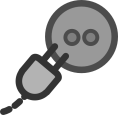 7. Elektromos berendezések7. Elektromos berendezések7. Elektromos berendezések7. Elektromos berendezések7. Elektromos berendezések7. Elektromos berendezések7. Elektromos berendezések7. Elektromos berendezések7. Elektromos berendezések7. Elektromos berendezések7. Elektromos berendezések7. Elektromos berendezések7. Elektromos berendezések7. Elektromos berendezések7. Elektromos berendezések7. Elektromos berendezések7. Elektromos berendezések7. Elektromos berendezések7. Elektromos berendezések7. Elektromos berendezésekTippeld meg, hány fokra van állítva...a hűtő?Tippeld meg, hány fokra van állítva...a hűtő?Tippeld meg, hány fokra van állítva...a hűtő?Tippeld meg, hány fokra van állítva...a hűtő?Tippeld meg, hány fokra van állítva...a hűtő?Tippeld meg, hány fokra van állítva...a hűtő?Tippeld meg, hány fokra van állítva...a hűtő?Tippeld meg, hány fokra van állítva...a hűtő?Ellenőrizd le (pl. egy hőmérővel)!Hűtő:Ellenőrizd le (pl. egy hőmérővel)!Hűtő:Ellenőrizd le (pl. egy hőmérővel)!Hűtő:Ellenőrizd le (pl. egy hőmérővel)!Hűtő:Ellenőrizd le (pl. egy hőmérővel)!Hűtő:Ellenőrizd le (pl. egy hőmérővel)!Hűtő:Ellenőrizd le (pl. egy hőmérővel)!Hűtő:…és a mélyhűtő?…és a mélyhűtő?…és a mélyhűtő?…és a mélyhűtő?…és a mélyhűtő?…és a mélyhűtő?…és a mélyhűtő?…és a mélyhűtő?Mélyhűtő:Mélyhűtő:Mélyhűtő:Mélyhűtő:Mélyhűtő:Mélyhűtő:Mélyhűtő:Tippeld meg, hány db elektromos berendezésetek, gépetek van otthon (lámpák nélkül!):Tippeld meg, hány db elektromos berendezésetek, gépetek van otthon (lámpák nélkül!):Tippeld meg, hány db elektromos berendezésetek, gépetek van otthon (lámpák nélkül!):Tippeld meg, hány db elektromos berendezésetek, gépetek van otthon (lámpák nélkül!):Tippeld meg, hány db elektromos berendezésetek, gépetek van otthon (lámpák nélkül!):Tippeld meg, hány db elektromos berendezésetek, gépetek van otthon (lámpák nélkül!):Tippeld meg, hány db elektromos berendezésetek, gépetek van otthon (lámpák nélkül!):Tippeld meg, hány db elektromos berendezésetek, gépetek van otthon (lámpák nélkül!):Számold meg,                hogy hány db:Számold meg,                hogy hány db:Számold meg,                hogy hány db:Számold meg,                hogy hány db:Számold meg,                hogy hány db:Számold meg,                hogy hány db:Számold meg,                hogy hány db:Van olyan az elektromos berendezések között, amit szinte soha nem használtok?Van olyan az elektromos berendezések között, amit szinte soha nem használtok?Van olyan az elektromos berendezések között, amit szinte soha nem használtok?Van olyan az elektromos berendezések között, amit szinte soha nem használtok?Van olyan az elektromos berendezések között, amit szinte soha nem használtok?Van olyan az elektromos berendezések között, amit szinte soha nem használtok?Van olyan az elektromos berendezések között, amit szinte soha nem használtok?Van olyan az elektromos berendezések között, amit szinte soha nem használtok?Van olyan az elektromos berendezések között, amit szinte soha nem használtok?Van olyan az elektromos berendezések között, amit szinte soha nem használtok?Van olyan az elektromos berendezések között, amit szinte soha nem használtok?Van olyan az elektromos berendezések között, amit szinte soha nem használtok?Van olyan az elektromos berendezések között, amit szinte soha nem használtok?Van olyan az elektromos berendezések között, amit szinte soha nem használtok?Van olyan az elektromos berendezések között, amit szinte soha nem használtok?Van olyan az elektromos berendezések között, amit szinte soha nem használtok?Van olyan az elektromos berendezések között, amit szinte soha nem használtok?Van olyan az elektromos berendezések között, amit szinte soha nem használtok?Van olyan az elektromos berendezések között, amit szinte soha nem használtok?Van - NincsVan - NincsHa van, melyik? Kérjük, írd ide:Ha van, melyik? Kérjük, írd ide:Ha van, melyik? Kérjük, írd ide:Ha van, melyik? Kérjük, írd ide:Ha van, melyik? Kérjük, írd ide:Ha van, melyik? Kérjük, írd ide:Ha van, melyik? Kérjük, írd ide:Ha van, melyik? Kérjük, írd ide:Ha van, melyik? Kérjük, írd ide:Ha van, melyik? Kérjük, írd ide:Ha van, melyik? Kérjük, írd ide:Ha van, melyik? Kérjük, írd ide:Ha van, melyik? Kérjük, írd ide:Ha van, melyik? Kérjük, írd ide:Ha van, melyik? Kérjük, írd ide:Ha van, melyik? Kérjük, írd ide:Ha van, melyik? Kérjük, írd ide:Ha van, melyik? Kérjük, írd ide:Ha van, melyik? Kérjük, írd ide:Ha van, melyik? Kérjük, írd ide:Ha van, melyik? Kérjük, írd ide:Van olyan az elektromos berendezések között, amit könnyen lehetne nem elektromossal helyettesíteni? (pl. kenyérvágó gépet késsel)Van olyan az elektromos berendezések között, amit könnyen lehetne nem elektromossal helyettesíteni? (pl. kenyérvágó gépet késsel)Van olyan az elektromos berendezések között, amit könnyen lehetne nem elektromossal helyettesíteni? (pl. kenyérvágó gépet késsel)Van olyan az elektromos berendezések között, amit könnyen lehetne nem elektromossal helyettesíteni? (pl. kenyérvágó gépet késsel)Van olyan az elektromos berendezések között, amit könnyen lehetne nem elektromossal helyettesíteni? (pl. kenyérvágó gépet késsel)Van olyan az elektromos berendezések között, amit könnyen lehetne nem elektromossal helyettesíteni? (pl. kenyérvágó gépet késsel)Van olyan az elektromos berendezések között, amit könnyen lehetne nem elektromossal helyettesíteni? (pl. kenyérvágó gépet késsel)Van olyan az elektromos berendezések között, amit könnyen lehetne nem elektromossal helyettesíteni? (pl. kenyérvágó gépet késsel)Van olyan az elektromos berendezések között, amit könnyen lehetne nem elektromossal helyettesíteni? (pl. kenyérvágó gépet késsel)Van olyan az elektromos berendezések között, amit könnyen lehetne nem elektromossal helyettesíteni? (pl. kenyérvágó gépet késsel)Van olyan az elektromos berendezések között, amit könnyen lehetne nem elektromossal helyettesíteni? (pl. kenyérvágó gépet késsel)Van olyan az elektromos berendezések között, amit könnyen lehetne nem elektromossal helyettesíteni? (pl. kenyérvágó gépet késsel)Van olyan az elektromos berendezések között, amit könnyen lehetne nem elektromossal helyettesíteni? (pl. kenyérvágó gépet késsel)Van olyan az elektromos berendezések között, amit könnyen lehetne nem elektromossal helyettesíteni? (pl. kenyérvágó gépet késsel)Van olyan az elektromos berendezések között, amit könnyen lehetne nem elektromossal helyettesíteni? (pl. kenyérvágó gépet késsel)Van olyan az elektromos berendezések között, amit könnyen lehetne nem elektromossal helyettesíteni? (pl. kenyérvágó gépet késsel)Van olyan az elektromos berendezések között, amit könnyen lehetne nem elektromossal helyettesíteni? (pl. kenyérvágó gépet késsel)Van olyan az elektromos berendezések között, amit könnyen lehetne nem elektromossal helyettesíteni? (pl. kenyérvágó gépet késsel)Van olyan az elektromos berendezések között, amit könnyen lehetne nem elektromossal helyettesíteni? (pl. kenyérvágó gépet késsel)Van - NincsVan - NincsHa van, melyik? Kérjük, írd ide:Ha van, melyik? Kérjük, írd ide:Ha van, melyik? Kérjük, írd ide:Ha van, melyik? Kérjük, írd ide:Ha van, melyik? Kérjük, írd ide:Ha van, melyik? Kérjük, írd ide:Ha van, melyik? Kérjük, írd ide:Ha van, melyik? Kérjük, írd ide:Ha van, melyik? Kérjük, írd ide:Ha van, melyik? Kérjük, írd ide:Ha van, melyik? Kérjük, írd ide:Ha van, melyik? Kérjük, írd ide:Ha van, melyik? Kérjük, írd ide:Ha van, melyik? Kérjük, írd ide:Ha van, melyik? Kérjük, írd ide:Ha van, melyik? Kérjük, írd ide:Ha van, melyik? Kérjük, írd ide:Ha van, melyik? Kérjük, írd ide:Ha van, melyik? Kérjük, írd ide:Ha van, melyik? Kérjük, írd ide:Ha van, melyik? Kérjük, írd ide:Van otthon asztali számítógépetek?Van otthon asztali számítógépetek?Van otthon asztali számítógépetek?Van otthon asztali számítógépetek?Van otthon asztali számítógépetek?Van otthon asztali számítógépetek?Van otthon asztali számítógépetek?Van otthon asztali számítógépetek?Van otthon asztali számítógépetek?Van otthon asztali számítógépetek?Van otthon asztali számítógépetek?Van otthon asztali számítógépetek?Van otthon asztali számítógépetek?Van otthon asztali számítógépetek?Van otthon asztali számítógépetek?Van otthon asztali számítógépetek?Van otthon asztali számítógépetek?Van otthon asztali számítógépetek?Van otthon asztali számítógépetek?Van - NincsVan - NincsÉs laptop?És laptop?És laptop?És laptop?És laptop?És laptop?És laptop?És laptop?És laptop?És laptop?És laptop?És laptop?És laptop?És laptop?És laptop?És laptop?És laptop?És laptop?És laptop?Van - NincsVan - NincsHasználtok otthon nyomtatót?Használtok otthon nyomtatót?Használtok otthon nyomtatót?Használtok otthon nyomtatót?Használtok otthon nyomtatót?Használtok otthon nyomtatót?Használtok otthon nyomtatót?Használtok otthon nyomtatót?Használtok otthon nyomtatót?Használtok otthon nyomtatót?Használtok otthon nyomtatót?Használtok otthon nyomtatót?Használtok otthon nyomtatót?Használtok otthon nyomtatót?Használtok otthon nyomtatót?Használtok otthon nyomtatót?Használtok otthon nyomtatót?Használtok otthon nyomtatót?Használtok otthon nyomtatót?Igen - NemIgen - NemHa igen, milyet? Ikszelj!TintasugarasTintasugarasTintasugarasTintasugarasTintasugarasTintasugarasTintasugarasLézerLézerLézerLézerLézerLézerVan otthon TV-tek?Van otthon TV-tek?Van otthon TV-tek?Van otthon TV-tek?Van otthon TV-tek?Van otthon TV-tek?Van otthon TV-tek?Van otthon TV-tek?Van otthon TV-tek?Van - NincsVan - NincsHa igen, milyen és hány db? Írd be a darabszámokat!Ha igen, milyen és hány db? Írd be a darabszámokat!Ha igen, milyen és hány db? Írd be a darabszámokat!Ha igen, milyen és hány db? Írd be a darabszámokat!Ha igen, milyen és hány db? Írd be a darabszámokat!Ha igen, milyen és hány db? Írd be a darabszámokat!Ha igen, milyen és hány db? Írd be a darabszámokat!Ha igen, milyen és hány db? Írd be a darabszámokat!Ha igen, milyen és hány db? Írd be a darabszámokat!Ha igen, milyen és hány db? Írd be a darabszámokat!Ha igen, milyen és hány db? Írd be a darabszámokat!hagyományos CRTplazmaLCDLCDLEDLEDEnergiatakarékos szokások: Energiatakarékos szokások: Energiatakarékos szokások: Energiatakarékos szokások: Energiatakarékos szokások: Energiatakarékos szokások: Energiatakarékos szokások: Energiatakarékos szokások: Energiatakarékos szokások: Energiatakarékos szokások: Energiatakarékos szokások: A TV-t és set-top boxot éjszakára, és ha nem vagytok otthon, teljesen kikapcsoljátok, áramtalanítjátok?A TV-t és set-top boxot éjszakára, és ha nem vagytok otthon, teljesen kikapcsoljátok, áramtalanítjátok?A TV-t és set-top boxot éjszakára, és ha nem vagytok otthon, teljesen kikapcsoljátok, áramtalanítjátok?A TV-t és set-top boxot éjszakára, és ha nem vagytok otthon, teljesen kikapcsoljátok, áramtalanítjátok?A TV-t és set-top boxot éjszakára, és ha nem vagytok otthon, teljesen kikapcsoljátok, áramtalanítjátok?A TV-t és set-top boxot éjszakára, és ha nem vagytok otthon, teljesen kikapcsoljátok, áramtalanítjátok?A TV-t és set-top boxot éjszakára, és ha nem vagytok otthon, teljesen kikapcsoljátok, áramtalanítjátok?A TV-t és set-top boxot éjszakára, és ha nem vagytok otthon, teljesen kikapcsoljátok, áramtalanítjátok?A TV-t és set-top boxot éjszakára, és ha nem vagytok otthon, teljesen kikapcsoljátok, áramtalanítjátok?Igen - NemIgen - NemA számítógépet, monitort és nyomtatót éjszakára, és ha nem vagytok otthon, teljesen kikapcsoljátok, áramtalanítjátok?A számítógépet, monitort és nyomtatót éjszakára, és ha nem vagytok otthon, teljesen kikapcsoljátok, áramtalanítjátok?A számítógépet, monitort és nyomtatót éjszakára, és ha nem vagytok otthon, teljesen kikapcsoljátok, áramtalanítjátok?A számítógépet, monitort és nyomtatót éjszakára, és ha nem vagytok otthon, teljesen kikapcsoljátok, áramtalanítjátok?A számítógépet, monitort és nyomtatót éjszakára, és ha nem vagytok otthon, teljesen kikapcsoljátok, áramtalanítjátok?A számítógépet, monitort és nyomtatót éjszakára, és ha nem vagytok otthon, teljesen kikapcsoljátok, áramtalanítjátok?A számítógépet, monitort és nyomtatót éjszakára, és ha nem vagytok otthon, teljesen kikapcsoljátok, áramtalanítjátok?A számítógépet, monitort és nyomtatót éjszakára, és ha nem vagytok otthon, teljesen kikapcsoljátok, áramtalanítjátok?A számítógépet, monitort és nyomtatót éjszakára, és ha nem vagytok otthon, teljesen kikapcsoljátok, áramtalanítjátok?Igen - NemIgen - NemA mobiltöltők a háztartásban...A mobiltöltők a háztartásban...A mobiltöltők a háztartásban...A mobiltöltők a háztartásban...A mobiltöltők a háztartásban...A mobiltöltők a háztartásban...A mobiltöltők a háztartásban...A mobiltöltők a háztartásban...A mobiltöltők a háztartásban...A mobiltöltők a háztartásban...A mobiltöltők a háztartásban...…mindig be vannak dugva, hogy bármikor használhassuk őket.…mindig be vannak dugva, hogy bármikor használhassuk őket.…mindig be vannak dugva, hogy bármikor használhassuk őket.…mindig be vannak dugva, hogy bármikor használhassuk őket.…mindig be vannak dugva, hogy bármikor használhassuk őket.…mindig be vannak dugva, hogy bármikor használhassuk őket.…mindig be vannak dugva, hogy bármikor használhassuk őket.…mindig be vannak dugva, hogy bármikor használhassuk őket.…mindig be vannak dugva, hogy bármikor használhassuk őket.Igen - NemIgen - Nem…ki szoktuk húzni, de van, hogy elfelejtjük.…ki szoktuk húzni, de van, hogy elfelejtjük.…ki szoktuk húzni, de van, hogy elfelejtjük.…ki szoktuk húzni, de van, hogy elfelejtjük.…ki szoktuk húzni, de van, hogy elfelejtjük.…ki szoktuk húzni, de van, hogy elfelejtjük.…ki szoktuk húzni, de van, hogy elfelejtjük.…ki szoktuk húzni, de van, hogy elfelejtjük.…ki szoktuk húzni, de van, hogy elfelejtjük.Igen - NemIgen - Nem...mindig kihúzzuk, ha nincsenek használatban....mindig kihúzzuk, ha nincsenek használatban....mindig kihúzzuk, ha nincsenek használatban....mindig kihúzzuk, ha nincsenek használatban....mindig kihúzzuk, ha nincsenek használatban....mindig kihúzzuk, ha nincsenek használatban....mindig kihúzzuk, ha nincsenek használatban....mindig kihúzzuk, ha nincsenek használatban....mindig kihúzzuk, ha nincsenek használatban.Igen - NemIgen - NemSzabadidőSzabadidőSzabadidőSzabadidőSzabadidőSzabadidőSzabadidőSzabadidőSzabadidőHa van szabadidőd, és azt tehetsz, amit akarsz, mit szeretsz leginkább csinálni? Sorold fel a 3 kedvenc időtöltésed!Ha van szabadidőd, és azt tehetsz, amit akarsz, mit szeretsz leginkább csinálni? Sorold fel a 3 kedvenc időtöltésed!Ha van szabadidőd, és azt tehetsz, amit akarsz, mit szeretsz leginkább csinálni? Sorold fel a 3 kedvenc időtöltésed!Ha van szabadidőd, és azt tehetsz, amit akarsz, mit szeretsz leginkább csinálni? Sorold fel a 3 kedvenc időtöltésed!Ha van szabadidőd, és azt tehetsz, amit akarsz, mit szeretsz leginkább csinálni? Sorold fel a 3 kedvenc időtöltésed!Ha van szabadidőd, és azt tehetsz, amit akarsz, mit szeretsz leginkább csinálni? Sorold fel a 3 kedvenc időtöltésed!Ha van szabadidőd, és azt tehetsz, amit akarsz, mit szeretsz leginkább csinálni? Sorold fel a 3 kedvenc időtöltésed!Ha van szabadidőd, és azt tehetsz, amit akarsz, mit szeretsz leginkább csinálni? Sorold fel a 3 kedvenc időtöltésed!Ha van szabadidőd, és azt tehetsz, amit akarsz, mit szeretsz leginkább csinálni? Sorold fel a 3 kedvenc időtöltésed!Ha van szabadidőd, és azt tehetsz, amit akarsz, mit szeretsz leginkább csinálni? Sorold fel a 3 kedvenc időtöltésed!Ha van szabadidőd, és azt tehetsz, amit akarsz, mit szeretsz leginkább csinálni? Sorold fel a 3 kedvenc időtöltésed!Ezekhez használsz energiát? (a saját energiádon kívül )Ezekhez használsz energiát? (a saját energiádon kívül )Ezekhez használsz energiát? (a saját energiádon kívül )Ezekhez használsz energiát? (a saját energiádon kívül )Ezekhez használsz energiát? (a saját energiádon kívül )Ezekhez használsz energiát? (a saját energiádon kívül )Igen - Valamelyikhez igen - NemIgen - Valamelyikhez igen - NemIgen - Valamelyikhez igen - NemIgen - Valamelyikhez igen - NemIgen - Valamelyikhez igen - Nem8. Alternatív energia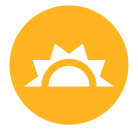 8. Alternatív energia8. Alternatív energia8. Alternatív energia8. Alternatív energia8. Alternatív energia8. Alternatív energia8. Alternatív energia8. Alternatív energia8. Alternatív energia8. Alternatív energiaHasznosítotok bármilyen megújuló energiaforrást?Hasznosítotok bármilyen megújuló energiaforrást?Hasznosítotok bármilyen megújuló energiaforrást?Hasznosítotok bármilyen megújuló energiaforrást?Hasznosítotok bármilyen megújuló energiaforrást?Hasznosítotok bármilyen megújuló energiaforrást?Igen - NemIgen - NemIgen - NemIgen - NemIgen - NemHa igen, mit? Tegyél X-t amellé, amit használtok!Ha igen, mit? Tegyél X-t amellé, amit használtok!Ha igen, mit? Tegyél X-t amellé, amit használtok!Ha igen, mit? Tegyél X-t amellé, amit használtok!Ha igen, mit? Tegyél X-t amellé, amit használtok!Ha igen, mit? Tegyél X-t amellé, amit használtok!Ha tudod, hogy milyen célra, írd ide!
 (pl. fűtésre, vízmelegítésre)Ha tudod, hogy milyen célra, írd ide!
 (pl. fűtésre, vízmelegítésre)Ha tudod, hogy milyen célra, írd ide!
 (pl. fűtésre, vízmelegítésre)Ha tudod, hogy milyen célra, írd ide!
 (pl. fűtésre, vízmelegítésre)Ha tudod, hogy milyen célra, írd ide!
 (pl. fűtésre, vízmelegítésre)FátFátFátFátNapenergiátNapenergiátNapenergiátNapenergiátSzélenergiátSzélenergiátSzélenergiátSzélenergiátGeotermikus energiát (termálvizet vagy földhőt)Geotermikus energiát (termálvizet vagy földhőt)Geotermikus energiát (termálvizet vagy földhőt)Geotermikus energiát (termálvizet vagy földhőt)Egyéb (kérjük, írjátok ide, hogy mit)Egyéb (kérjük, írjátok ide, hogy mit)Egyéb (kérjük, írjátok ide, hogy mit)Egyéb (kérjük, írjátok ide, hogy mit)9. Egyéb zöld és takarékos szokások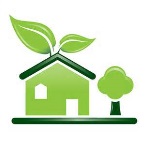 9. Egyéb zöld és takarékos szokások9. Egyéb zöld és takarékos szokások9. Egyéb zöld és takarékos szokások9. Egyéb zöld és takarékos szokások9. Egyéb zöld és takarékos szokások9. Egyéb zöld és takarékos szokások9. Egyéb zöld és takarékos szokások9. Egyéb zöld és takarékos szokások9. Egyéb zöld és takarékos szokások9. Egyéb zöld és takarékos szokásokCsináljátok az alábbi dolgokat? Tegyél X-t azok mellé, amiket igen!Csináljátok az alábbi dolgokat? Tegyél X-t azok mellé, amiket igen!Csináljátok az alábbi dolgokat? Tegyél X-t azok mellé, amiket igen!Csináljátok az alábbi dolgokat? Tegyél X-t azok mellé, amiket igen!Csináljátok az alábbi dolgokat? Tegyél X-t azok mellé, amiket igen!Csináljátok az alábbi dolgokat? Tegyél X-t azok mellé, amiket igen!Csináljátok az alábbi dolgokat? Tegyél X-t azok mellé, amiket igen!Csináljátok az alábbi dolgokat? Tegyél X-t azok mellé, amiket igen!Csináljátok az alábbi dolgokat? Tegyél X-t azok mellé, amiket igen!Csináljátok az alábbi dolgokat? Tegyél X-t azok mellé, amiket igen!Csináljátok az alábbi dolgokat? Tegyél X-t azok mellé, amiket igen!Könyvtárba járunk.Könyvtárba járunk.Könyvtárba járunk.Könyvtárba járunk.Könyvtárba járunk.Könyvtárba járunk.Használt dolgokat veszünk: játék, ruha, könyv, bútor stb.Használt dolgokat veszünk: játék, ruha, könyv, bútor stb.Használt dolgokat veszünk: játék, ruha, könyv, bútor stb.Használt dolgokat veszünk: játék, ruha, könyv, bútor stb.Használt dolgokat veszünk: játék, ruha, könyv, bútor stb.Használt dolgokat veszünk: játék, ruha, könyv, bútor stb.Szelektíven gyűjtjük a hulladékainkatSzelektíven gyűjtjük a hulladékainkatSzelektíven gyűjtjük a hulladékainkatSzelektíven gyűjtjük a hulladékainkatSzelektíven gyűjtjük a hulladékainkatSzelektíven gyűjtjük a hulladékainkatKomposztálunk is.Komposztálunk is.Komposztálunk is.Komposztálunk is.Komposztálunk is.Komposztálunk is.Ha tehetjük, gyalog vagy kerékpárral járunk iskolába, különórákra stb.Ha tehetjük, gyalog vagy kerékpárral járunk iskolába, különórákra stb.Ha tehetjük, gyalog vagy kerékpárral járunk iskolába, különórákra stb.Ha tehetjük, gyalog vagy kerékpárral járunk iskolába, különórákra stb.Ha tehetjük, gyalog vagy kerékpárral járunk iskolába, különórákra stb.Ha tehetjük, gyalog vagy kerékpárral járunk iskolába, különórákra stb.Van még más energiatakarékos, zöld szokásotok? Ha igen, kérjük, sorold fel őket!Van még más energiatakarékos, zöld szokásotok? Ha igen, kérjük, sorold fel őket!Van még más energiatakarékos, zöld szokásotok? Ha igen, kérjük, sorold fel őket!Van még más energiatakarékos, zöld szokásotok? Ha igen, kérjük, sorold fel őket!Van még más energiatakarékos, zöld szokásotok? Ha igen, kérjük, sorold fel őket!Van még más energiatakarékos, zöld szokásotok? Ha igen, kérjük, sorold fel őket!Van még más energiatakarékos, zöld szokásotok? Ha igen, kérjük, sorold fel őket!Van még más energiatakarékos, zöld szokásotok? Ha igen, kérjük, sorold fel őket!Van még más energiatakarékos, zöld szokásotok? Ha igen, kérjük, sorold fel őket!Van még más energiatakarékos, zöld szokásotok? Ha igen, kérjük, sorold fel őket!Van még más energiatakarékos, zöld szokásotok? Ha igen, kérjük, sorold fel őket!